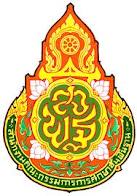 รายงานการประชุม การขับเคลื่อนนโยบายการบริหารการจัดการศึกษา      สำนักงานเขตพื้นที่การศึกษาประถมศึกษาสิงห์บุรี      ครั้งที่  ๒/๒๕๖๑      เมื่อวันพฤหัสบดีที่  ๒๔  พฤษภาคม  พ.ศ.๒๕๖๑ เวลา ๐๙.๐๐ น.ณ  ห้องประชุม โรงเรียนอนุบาลบางระจัน อ.บางระจัน จ.สิงห์บุรี …………………………………..ผู้มาประชุมนายพิเชฐร์  วันทอง 		ผู้อำนวยการ สพป.สิงห์บุรี 		ประธานนางสาววารุณีย์ บุญคง		รองผู้อำนวยการ สพป.สิงห์บุรี นายนิกูล จิตรบรรพต		รองผู้อำนวยการ สพป.สิงห์บุรีนายนิวัต เชื้อนาค		รองผู้อำนวยการ สพป.สิงห์บุรีนายเรวัฒ ชมพูเจริญ		รองผู้อำนวยการ สพป.สิงห์บุรีนายสุรชัย แย้มสวัสดิ์		ผู้อำนวยการกลุ่มอำนวยการนายกฤษฎิ์ ทองคำปั้น		ผู้อำนวยการกลุ่มบริหารงานบุคคลนางเยาวภา รัตนบัลลังค์		รักษาการในตำแหน่งผู้อำนวยการกลุ่มนิเทศฯนางจุฑาทิพย์ ด่านสกุลเจริญ	ผู้อำนวยการกลุ่มบริหารงานการเงินและสินทรัพย์นางสาววิมล อรัญปาน		ผู้อำนวยการหน่วยตรวจสอบภายในนางสายรุ้ง ชื่นชม		ปฏิบัติหน้าที่แทนผู้อำนวยการศูนย์เทคโนโลยีสารสนเทศนายกิตติชัย ศรีประเสริฐ		ประธานกลุ่มโรงเรียนเจ้าพระยาหัวไผ่นายสุชาติ เอี่ยมสุภา		ประธานกลุ่มโรงเรียนพระนอนนายสมนึก ผิวผ่อง 		ประธานกลุ่มโรงเรียนมิตรภาพนายสุรชัย ร่มโพธิ์		ประธานกลุ่มโรงเรียนวีรชนนายไพฑูรย์ พึ่งน้อย		ประธานกลุ่มโรงเรียนค่ายบางระจันนายประสงค์ สังข์ทอง		ประธานกลุ่มโรงเรียนท่าช้างนายบรรเทิง โนนเปือย		ประธานกลุ่มโรงเรียนเตาเผาแม่น้ำน้อยนายเชาวลิต บุญอิ่ม		ประธานกลุ่มโรงเรียนบางระจันนายมงคล เครือทิวา		ประธานกลุ่มโรงเรียนปัญจมิตรนายกิตติพงศ์ ดำรงขาวโต		ประธานกลุ่มโรงเรียนพรหมพัฒนานายภิญญู ศิรชินภัทร		ประธานกลุ่มโรงเรียนจตุรมิตรนายไพบูลย์ ฟักขำ		ประธานกลุ่มโรงเรียนพระอินทร์นายสมยศ สังสะอาด		ประธานกลุ่มโรงเรียนทองน้ำงาม๒ผู้ไม่มาประชุม  (ไม่มี)นางสาวอนงค์ บุญเอี่ยม รก.ผอ.กลุ่มนโยบายและแผน ติดราชการนางสาวสมปอง สักการะ รก.ผอ.กลุ่มส่งเสริมการจัดการศึกษา ติดราชการผู้เข้าร่วมประชุม  		     ๑. นางศศิธร ครองศิล นักจัดการงานทั่วไปชำนาญการ กลุ่มอำนวยการเริ่มประชุมเวลา ๐๙.๐๐ น.เมื่อที่ประชุมพร้อมแล้ว นายพิเชฐร์ วันทอง ผู้อำนวยการ สพป.สิงห์บุรี กล่าวเปิดประชุมและดำเนินการประชุมตามวาระการประชุม โดยมีกิจกรรมก่อนการประชุมตามลำดับดังนี้พิธีเปิดการประชุมฯ /กิจกรรมเทิดทูนสถาบัน ชาติ ศาสนา พระมหากษัตริย์ ประกอบด้วยการบูชาพระรัตนตรัยการกล่าวคำปฏิญาณตนเป็นข้าราชการ สพป.สิงห์บุรีการกล่าวคำปฏิญา สพป.สิงห์บุรี ในการต่อต้านทุจริตทุกรูปแบบกิจกรรมนำเสนอผลการดำเนินงานของสถานศึกษา โดยนักเรียนโรงเรียนอนุบาลบางระจันระเบียบวาระที่ ๑          เรื่องที่ประธานแจ้งให้ที่ประชุมทราบโครงการสิงห์บุรี เมืองเด็กดีมีวินัยผอ.สพป.สิงห์บุรี ประเด็นการขับเคลื่อนโครงการสิงห์บุรี เมืองเด็กดีมีวินัยสวนพฤษศาสตร์โรงเรียนโรงเรียนคุณธรรมอาชีพนักเรียน ฝึกทักษะ สมาธิ ทักษะ การใช้เวลาว่างให้เป็นประโยชน์ในการนี้ สพป.สิงห์บุรี จะดำเนินการจัดทำบันทึกข้อตกลง (MOU) โครงการสิงห์บุรี เมืองเด็กดีมีวินัย กับสถานศึกษาทุกโรงเรียนในสังกัด ต่อไปคุณภาพและหลักสูตรผอ.สพป.สิงห์บุรี ขอขอบคุณประธานกลุ่มโรงเรียน การดูแลหลักสูตรโรงเรียนการประเมินสัมฤทธิผลการปฏิบัติหน้าที่ ผอ.สพท.ผอ.สพป.สิงห์บุรี ชอเชิญประธานกลุ่มโรงเรียนทุกท่าน เข้าร่วมรับการประเมินฯ การปฏิบัติหน้าที่ในตำแหน่งตำแหน่ง ผอ.สพท.จากคณะกรรมการฯ ในวันที่ ๕ มิถุนายน ๒๕๖๑ เวลา ๐๘.๓๐ น. ณ ห้องประชุม สพป.สิงห์บุรี ชั้น ๓ ประเด็นเสนอ              จึงเรียนมาเพื่อโปรดทราบมติที่ประชุม                รับทราบ๓ระเบียบวาระที่ ๒         เรื่องรับรองรายงานการประชุมประธานกลุ่มโรงเรียนในสังกัด สพป.สิงห์บุรีครั้งที่ ๑/๒๕๖๑ เมื่อวันที่ ๒๕ มกราคม ๒๕๖๑สพป.สิงห์บุรี ได้ประชุม ประธานกลุ่มโรงเรียนในสังกัด สพป.สิงห์บุรีครั้งที่ ๑/๒๕๖๑ เมื่อวันที่ ๒๕ มกราคม ๒๕๖๑ เวลา ๐๙.๐๐ น. ณ ห้องประชุม สพป.สิงห์บุรี ชั้น ๓ และ                      สพป.สิงห์บุรี ได้จัดทำรายงานการประชุมดังกล่าว  เพื่อแจ้งผู้เกี่ยวข้องนำไปปฏิบัติและพิจารณารับรองรายงานการประชุม ทางเว็บไซต์ของ สพป.สิงห์บุรี www.singarea.moe.go.th  มุมด้านซ้ายของเว็บไซต์  หัวข้อชื่อ “รายงานประชุมคณะผู้บริหาร” หากมีประเด็นจะเพิ่มเติม แก้ไข ปรับปรุงประการใด  โปรดแจ้งกลุ่มอำนวยการ ภายในวันที่ ๒๔ พฤษภาคม ๒๕๖๑ หากพ้นกำหนดนี้ ถือว่าที่ประชุมรับรองรายงานการประชุมดังกล่าวประเด็นเสนอ              จึงเรียนมาเพื่อโปรดทราบมติที่ประชุม                รับทราบระเบียบวาระที่ ๓         เรื่องที่เสนอให้ที่ประชุมทราบเรื่องเพื่อทราบของกลุ่มงาน๑.๑ กลุ่มอำนวยการเรื่องที่ ๑ แนะนำบุคลากรใหม่สพป.สิงห์บุรี ขอแนะ บุคลากรใหม่ ๓ ราย ดังนี้(๑)    นางประภาพรรณ พูลเจริญศิลป์ ครู โรงเรียนวัดโฆสิทธาราม เปลี่ยนตำแหน่งมาดำรงตำแหน่ง ศึกษานิเทศก์ สังกัด สพป.สิงห์บุรี  (๒)    นางสาวณัฎฐ์นรินทร์ ทองประสม ตำแหน่ง เจ้าพนักงานธุรการปฏิบัติงานจากองค์การบริหารส่วนตำบลค่ายบางระจัน เพื่อบรรจุและแต่งตั้งเป็นข้าราชการครูและบุคลากรทางการศึกษา ตำแหน่งบุคลากรทางการศึกษาอื่น ตามมาตรา 38 ค(2) ในตำแหน่งเจ้าพนักงานธุรการปฏิบัติงาน กลุ่มนิเทศ ติดตาม ประเมินผลการจัดการศึกษา สพป.สิงห์บุรี(๓)   นางสาวเจนจิรา ประวัติ ลูกจ้างชั่วคราว ตำแหน่ง พนักงานพิมพ์ดีดสพป.สิงห์บุรีประเด็นเสนอ    เพื่อโปรดทราบมติที่ประชุม      รับทราบและดำเนินการเรื่องที่ ๒ มอบหมายให้รองผู้อำนวยการสำนักงานเขตพื้นที่การศึกษาประถมศึกษาสิงห์บุรี ปฏิบัติราชการเพื่อให้การบริหารราชการของสำนักงานเขตพื้นที่การศึกษาประถมศึกษา เป็นไปตามนโยบาย ระเบียบ แนวปฏิบัติ และแผนการปฏิบัติราชการ มีความรวดเร็ว และเกิดประสิทธิภาพสำนักงานเขตพื้นที่การศึกษาประถมศึกษาสิงห์บุรี จึงได้มีคำสั่งมอบหมายให้รองผู้อำนวยการสำนักงานเขตพื้นที่การศึกษาปฏิบัติราชการ ตามคำสั่งที่ ๗๒/๒๕๖๑ ลงวันที่ ๑๕ พฤษภาคม ๒๕๖๑ ดังรายละเอียดเอกสารแนบท้ายวาระ (เอกสารแนบ ๑ หน้า ๑-๗) สรุปดังนี้๑.นางสาววารุณีย์ บุญคง รอง ผอ.สพป.สิงห์บุรี มีหน้าที่ความรับผิดชอบ ดังนี้๑.๑ รักษาราชการแทนผู้อำนวยการสำนักงานเขตพื้นที่การศึกษาประถมศึกษาสิงห์บุรี คนที่ ๑๑.๒ ควบคุม ดูแล เร่งรัด และกำกับติดตามการปฏิบัติงานตามภารกิจของกลุ่มส่งเสริมการจัดการศึกษา๔                ๑.๔ นิเทศ กำกับ ดูแล โรงเรียนในสังกัด และประสาน สนับสนุนการปฏิบัติงานของส่วนราชการอื่นที่เกี่ยวข้องและองค์กรปกครองส่วนท้องถิ่น ในเขตพื้นที่ อำเภอเมืองสิงห์บุรี๒.นายนิกูล จิตรบรรพต รอง ผอ.สพป.สิงห์บุรี มีหน้าที่ความรับผิดชอบ ดังนี้๒.๑ รักษาราชการแทนผู้อำนวยการสำนักงานเขตพื้นที่การศึกษาประถมศึกษาสิงห์บุรี คนที่ ๒๒.๒ ควบคุม ดูแล เร่งรัด และกำกับติดตามงานของ กลุ่มนิเทศ ติดตามและประเมินผลการจัดการศึกษา๒.๓ นิเทศ กำกับ ดูแล โรงเรียนในสังกัด และ ประสานงานกับส่วนราชการและองค์กรปกครองส่วนท้องถิ่นใน อำเภอพรหมบุรีและอำเภอท่าช้าง 			๓.นายนิวัต เชื้อนาค รอง ผอ.สพป.สิงห์บุรี มีหน้าที่ความรับผิดชอบ ดังนี้๓.๑ รักษาราชการแทนผู้อำนวยการสำนักงานเขตพื้นที่การศึกษาประถมศึกษาสิงห์บุรี คนที่ ๓๓.๒ ควบคุม ดูแล เร่งรัด และกำกับติดตามการปฏิบัติงานตามภารกิจของกลุ่มบริหารงานบุคคล / กลุ่มงานพัฒนาครูและบุคลากรทางการศึกษา /กลุ่มนโยบายและแผน /กลุ่มส่งเสริมการศึกษาทางไกลเทคโนโลยีสารสนเทศและการสื่อสาร  ๓.๓ นิเทศ กำกับ ดูแล โรงเรียนในสังกัด และประสาน สนับสนุนการปฏิบัติงานของส่วนราชการอื่นที่เกี่ยวข้องและองค์กรปกครองส่วนท้องถิ่น ในเขตพื้นที่อำเภออินทร์บุรี๔.นายเรวัฒ ชมภูเจริญ รอง ผอ.สพป.สิงห์บุรี มีหน้าที่ความรับผิดชอบ ดังนี้๔.๑ รักษาราชการแทนผู้อำนวยการสำนักงานเขตพื้นที่การศึกษาประถมศึกษาสิงห์บุรี คนที่ ๔      ๔.๒ ควบคุม ดูแล เร่งรัด และกำกับติดตามการปฏิบัติงานตามภารกิจของกลุ่มอำนวยการ / กลุ่มบริหารงานการเงินและสินทรัพย์๔.๓  นิเทศ กำกับ ดูแล โรงเรียนในสังกัด และ ประสาน สนับสนุนการปฏิบัติงานของส่วนราชการอื่นที่เกี่ยวข้องและองค์กรปกครองส่วนท้องถิ่นในเขตพื้นที่ อำเภอบางระจันและอำเภอค่ายบางระจันประเด็นเสนอ    เพื่อโปรดทราบ รายละเอียดตามเอกสารแนบ (เอกสารแนบ ๑ หน้า ๑-๗)มติที่ประชุม      รับทราบและดำเนินการเรื่องที่ ๓  กำหนดการถวายผ้ากฐินพระราชทานของกระทรวงศึกษาธิการประจำปี ๒๕๖๑                   ด้วยในปีพุทธศักราช ๒๕๖๑  สมเด็จพระเจ้าอยู่หัวมหาวชิราลงกรณ บดินทรเทพยวรางกูร ทรงพระกรุณาโปรดเกล้าฯ ให้กระทรวงศึกษาธิการนำผ้าพระกฐินพระราชทานไปถวาย ณ วัดโพธิ์ปฐมวาสพระอาราหลวง ตำบลบ่อยาง อำเภอ เมืองสงขลา จังหวัดสงขลา ในวันศุกร์ที่ ๙ พฤศจิกายน ๒๕๖๑ เวลา ๑๐.๐๐ น.                         ในการนี้ สพป.สิงห์บุรีจึงขอความอนุเคราะห์ท่านและบุคลากรในสังกัดผู้มีจิตศรัทธาร่วมบริจาคทรัพย์ โดยเสด็จพระราชกุศล และส่งเงินได้ที่กลุ่มอำนวยการประเด็นเสนอ    เพื่อโปรดทราบและดำเนินการในส่วนที่เกี่ยวข้องมติที่ประชุม      รับทราบและดำเนินการ ๕                   ๑.๒ กลุ่มบริหารงานบุคคล                   เรื่องที่ ๑ การจัดตั้งศูนย์เฉพาะกิจช่วยเหลือข้าราชการครูและบุคลากรทางการศึกษา                       ระดับวิทยาเขตอำเภอ                   ตามที่ สพป.สิงห์บุรี ได้จัดตั้งศูนย์เฉพาะกิจช่วยเหลือข้าราชการครูและบุคลากรทางการศึกษาสพฐ. ระดับเขตพื้นที่การศึกษา และได้แต่งตั้งคณะกรรมการศูนย์เฉพาะกิจช่วยเหลือครูและบุคลากรทางการศึกษา(ฉก.คศ.) ระดับเขตพื้นที่การศึกษา ซึ่งคณะกรรมการได้ประชุม เมื่อวันที่ ๒๑ พฤษภาคม ๒๕๖๑ ได้มีมติกำหนดรูปแบบและแนวทางการจัดตั้งศูนย์เฉพาะกิจช่วยเหลือข้าราชการครู ระดับเครือข่าย สหวิทยาเขต และสถานศึกษา ดังนี้๑.ให้จัดตั้งศูนย์ช่วยเหลือข้าราชการครู ระดับ ... สหวิทยาเขต/อำเภอ...๒. คณะกรรมการศูนย์ช่วยเหลือข้าราชการครู ระดับสหวิทยาเขตอำเภอ... จำนวน ๑๑ – ๑๕ คน ประกอบด้วย- ผู้บริหารสถานศึกษา ๕-๙ คน- ข้าราชการครู จำนวน ๓ คน- ผู้ทรงคุณวุฒิในอำเภอ จำนวน ๓ คน๓.การดำเนินการสรรหาให้ประธานกลุ่มโรงเรียนร่วมกันพิจารณาเสนอรายชื่อต่อคณะกรรมการศูนย์เฉพาะกิจช่วยเหลือข้าราชการครู ระดับสำนักงานเขตพื้นที่การศึกษา (ฉก.คศ.สพท.)ประเด็นเสนอ    เพื่อโปรดทราบและดำเนินการ		ที่ประชุมเห็นชอบการกำหนดสัดส่วนในคณะกรรมการ สรุปดังนี้ผู้บริหารสถานศึกษา ๓ คนข้าราชการครู ๓ คนรอง ผอ.สพป.สิงห์บุรี ประจำอำเภอ ให้อยู่ในสัดส่วนของผู้ทรงคุณวุฒิในอำเภอมติที่ประชุม      รับทราบและดำเนินการ                   เรื่องที่ ๒   มาตรการป้องกันภัยของข้าราชการครูและบุคลากรทางการศึกษา นักเรียนและ                       ผู้มีส่วนเกี่ยวข้องด้วย สพฐ.ตระหนักถึงสภาพปัญหา กรณีเกิดเหตุความรุนแรงอันนำไปสู่การฟ้องร้องต่างๆเนื่องจากสภาพปัญหาในปัจจุบันได้เกิดเหตุการณ์ที่ข้าราชการครูและบุคลากรทางการศึกษา ได้ถูกกล่าวหาหรือได้กระทำความรุนแรงต่อนักเรียนในสถานศึกษาและมีการเผยแพร่ผ่านทางสื่อสังคมออนไลน์สาธารณะอย่างกว้างขวางและรวดเร็ว จึงให้ สพท.และผู้มีส่วนเกี่ยวข้องมีส่วนร่วมในการร่วมคิด ร่วมตัดสินใจ ร่วมดำเนินการ ร่วมติดตามประเมินผลและร่วมแก้ไขพัฒนาการปฏิบัติหน้าที่ราชการสพท.พิจารณาแล้วจึงขอให้สถานศึกษาทบทวนบทบาทหน้าที่และแนวทางการปฏิบัติงานในกรณีกระทำผิดเพื่อออกมาตรการป้องกันภัยของข้าราชการครูและบุคลากรทางการศึกษานักเรียนและผู้มีส่วนเกี่ยวข้อง สังกัด สพฐ.ให้ครอบคลุมกฎ ระเบียบ และกฎหมายที่เกี่ยวข้องทุกสถานการณ์ โดยให้ผู้บริหาร บุคลากร   ในสถานศึกษา และผู้มีส่วนได้ส่วนเสียร่วมกันออกความคิดเห็นแล้วออกประกาศแจ้งให้บุคลากรและผู้มีส่วนได้ส่วนเสียทราบโดยทั่วกัน และให้สถานศึกษาจัดส่งมาตรการป้องกันภัยและเอกสารที่เกี่ยวข้องให้กับ สพท. เพื่อจะได้นำมาตรการป้องกันภัย ประชาสัมพันธ์ผ่านเว็บไซต์ของ สพท.๖ประเด็นเสนอ    เพื่อโปรดทราบและขอให้สถานศึกษาดำเนินการจัดทำประกาศมาตรการป้องกันภัยของ                   ข้าราชการครูและบุคลากรทางการศึกษา นักเรียน และผู้มีส่วนเกี่ยวข้องส่งให้ สพท.มติที่ประชุม      รับทราบและดำเนินการเรื่องที่ ๓ ข้อมูลการพัฒนาความก้าวหน้าตามสายอาชีพของข้าราชการครูและบุคลากรทางการศึกษา                    ตามที่ข้าราชการครูและบุคลากรทางการศึกษาในสังกัด สพป.สิงห์บุรี ได้พัฒนางาน และได้รับการแต่งตั้งให้ดำรงตำแหน่งและวิทยฐานะสูงขึ้น มีความก้าวหน้าตามสายอาชีพ ตามหลักเกณฑ์วิธีการที่ ก.ค.ศ.กำหนด นั้น                    สพป.สิงห์บุรี ได้จัดทำข้อมูลข้าราชการครูและบุคลากรทางการศึกษาดังกล่าว เพื่อใช้เป็นข้อมูลในการวางแผนบริหารงานบุคคลของข้าราชการครูและบุคลากรทางการศึกษา และวางแผนพัฒนาคุณภาพการจัดการศึกษาของเขตพื้นที่การศึกษา                    สพป.สิงห์บุรี ได้สรุปข้อมูลในเดือนเมษายน  ๒๕๖๑  โดยมีรายละเอียดดังนี้- ข้อมูลตารางแสดงจำนวนข้าราชการครูและบุคลากรทางการศึกษา (ในสำนักงาน)          สายงานบริหารการศึกษา  มี รอง ผอ.สพป.สิงห์บุรี ลดลง จำนวน ๑ ราย เนื่องจากย้ายไป                      ต่างเขต ได้แก่ นายณรงค์  ชุณหะนันทน์ รอง ผอ.สพป.สิงห์บุรี- ข้อมูลตารางแสดงจำนวนข้าราชการครูและบุคลากรทางการศึกษา (ในสถานศึกษา)สายงานการสอน   รายละเอียดตามเอกสารแนบท้ายวาระ (เอกสารแนบ ๒ หน้า ๘-๙)ประเด็นเสนอ    เพื่อโปรดทราบและดำเนินการมติที่ประชุม      รับทราบและดำเนินการ  ๗                   ๑.๓ กลุ่มนโยบายและแผน                   เรื่องที่ ๑ การจัดสรรงบประมาณค่าเช่าอินเทอร์เน็ต ตามนโยบายให้หน่วยงานและสถานศึกษาจัดหาผู้ให้บริการอินเทอร์เน็ตเอง ประจำปีงบประมาณ ๒๕๖๑                    ตามที่สำนักงานคณะกรรมการการศึกษาขั้นพื้นฐานได้แจ้งบัญชีจัดสรรงบประมาณค่าเช่าอินเทอร์เน็ต และเกณฑ์การจัดสรรงบประมาณค่าเช่าอินเทอร์เน็ต ตามนโยบายให้หน่วยงานและสถานศึกษาจัดหาผู้ให้บริการอินเทอร์เน็ตเอง ประจำปีงบประมาณ ๒๕๖๑ ซึ่งเป็นการจัดสรรครั้งที่ ๑ และสำนักงานเขตพื้นที่การศึกษาประถมศึกษาสิงห์บุรีได้แจ้งให้โรงเรียนทราบและเตรียมดำเนินการเบิกจ่ายเมื่อได้รับอนุมัติเงินประจำงวดแล้วนั้น                    เนื่องจากบัญชีจัดสรรงบประมาณค่าเช่าอินเทอร์เน็ตที่แจ้งจัดสรรให้สถานศึกษาบางส่วนคลาดเคลื่อน สำนักงานคณะกรรมการการศึกษาขั้นพื้นฐาน จึงขอยกเลิกบัญชีจัดสรรงบประมาณค่าเช่าอินเทอร์เน็ตที่แจ้งโรงเรียนทราบไปแล้วนั้น และจะได้ดำเนินการแจ้งจัดสรรใหม่อีกครั้งหนึ่งประเด็นเสนอ    จึงเสนอมาเพื่อโปรดทราบมติที่ประชุม      รับทราบและดำเนินการเรื่องที่ ๒ การจัดทำระบบสารสนเทศเพื่อการบริหารการศึกษาและการจัดทำข้อมูลนักเรียนรายบุคคลในระบบ DMC ปีการศึกษา 2561ด้วย สำนักงานคณะกรรมการการศึกษาขั้นพื้นฐาน ได้พัฒนาระบบสารสนเทศเพื่อการบริหาร                    ปีการศึกษา 2561 เพื่อนำไปใช้ในการบริหารจัดการ จัดตั้งและจัดสรรงบประมาณต่าง ๆ ให้โรงเรียน จึงกำหนดให้โรงเรียนดำเนินการจัดเก็บข้อมูลสารสนเทศ ในระบบต่าง ๆ ดังนี้1. ข้อมูลนักเรียนรายบุคคลในระบบ DMC ปีการศึกษา 2561 ที่เว็บไซต์ https://portal.bopp-obec.info/obec61 ระบบเปิดให้บันทึกข้อมูลตั้งวันที่ 16 พฤษภาคม - 10 มิถุนายน 2561  ในส่วนของสำนักงานเขตพื้นที่การศึกษาประถมศึกษาสิงห์บุรี ขอให้โรงเรียนบันทึกและยืนยันข้อมูลให้เสร็จภายในวันที่  8  มิถุนายน 25612.  ข้อมูลสิ่งก่อสร้าง  (B-OBEC) ให้โรงเรียนปรับปรุงข้อมูลให้เป็นปัจจุบัน หากโรงเรียนไม่ยืนยันข้อมูลตามกำหนด สำนักงานคณะกรรมการการศึกษาขั้นพื้นฐาน จะไม่พิจารณาจัดตั้งและจัดสรรงบประมาณให้ที่เว็บไซต์ http://bobec.bopp-obec.info3. ระบบสารสนเทศเพื่อการบริหารการศึกษา (EMIS)  การบันทึกข้อมูลครูและบุคลากรทางการศึกษา ครูอัตราจ้าง ลูกจ้างต่าง ๆ ทั้งในงบประมาณและนอกงบประมาณ ที่มีอยู่ในโรงเรียน ณ ปัจจุบัน (อย่างน้อยภาคเรียนละ 1 ครั้ง)  และ ข้อมูลการศึกษาเพื่อปวงชน (EFA) บันทึกข้อมูลตามแบบสอบถามการศึกษาเพื่อปวงชน ที่เว็บไซต์ http://data.bopp-obec.info4. ข้อมูลครุภัณฑ์  (M-OBEC) โดยให้โรงเรียนบันทึกข้อมูลครุภัณฑ์โรงเรียนผ่านระบบ EMIS ที่เว็บไซต์http://data.bopp-obec.info รายละเอียดตามปฏิทินการจัดทำข้อมูลสารสนเทศทางการศึกษา ปีการศึกษา 2561 ประเด็นเสนอ    จึงเสนอมาเพื่อโปรดทราบมติที่ประชุม      รับทราบและดำเนินการ๘                   ๑.๔ กลุ่มส่งเสริมการจัดการศึกษาเรื่องที่ ๑ ผลการตัดสินโรงเรียนปลอดขยะ (Zero Waste School) ประจำปี ๒๕๖๑ตามที่จังหวัดสิงห์บุรี ได้จัดทำโครงการโรงเรียนปลอดขยะ (Zero Waste School)ประจำปี ๒๕๖๑ และโครงการชุมชนปลอดขยะ  (Zero Wastel) ประจำปี ๒๕๖๑ เพื่อสร้างวินัยของคนในชาติ สร้างจิตสำนึกให้ประชาชน เยาวชน นักเรียน เข้ามามีส่วนร่วมในการจัดการขยะมูลฝอยตั้งแต่ต้นทาง จนถึงการกำจัดขั้นสุดท้าย โดยเชิญชวนโรงเรียนในสังกัด สมัครเข้าร่วมกิจกรรมประกวดตามโครงการดังกล่าวนั้นบัดนี้ จังหวัดสิงห์บุรี โดยสำนักงานทรัพยากรธรรมชาติและสิ่งแวดล้อมจังหวัดสิงห์บุรีแจ้งผลการตัดสิน โรงเรียนปลอดขยะ  (Zero Waste School) ประจำปี ๒๕๖๑ ดังรายละเอียดเอกสารแนบท้ายวาระ (เอกสารแนบ ๓ หน้า ๑๐-๑๑)ประเด็นเสนอ    จึงเสนอมาเพื่อโปรดทราบมติที่ประชุม      รับทราบและดำเนินการเรื่องที่ ๒  การรายงานผลการดำเนินงานตามคำรับรองการปฏิบัติราชการ การประเมินผลส่วนราชการตามมาตรการปรับปรุงประสิทธิภาพในการปฏิบัติราชการ ประจำปีงบประมาณ พ.ศ. ๒๕๖๑  “การประเมินตนเองตามอัตลักษณ์  ๒๙  ประการ สู่ความเป็นโรงเรียนวิถีพุทธ”                   ด้วย สำนักงานคณะกรรมการการศึกษาขั้นพื้นฐาน ได้กำหนดให้การประเมินตนเอง ตามแนวทางการดำเนินการ ๒๙ ประการสู่ความเป็นโรงเรียนวิถีพุทธ เป็นตัวชี้วัดในการประเมินส่วนราชการ ตามมาตรการปรับปรุงประสิทธิภาพในการปฏิบัติราชการประจำปีงบประมาณ ๒๕๖๑ ตัวชี้วัดที่ ๔.๒.๙ ร้อยละของโรงเรียน                    วิถีพุทธที่ผ่านการประเมินผลการดำเนินการ ๒๙ ประการสู่ความเป็นโรงเรียนวิถีพุทธ    สำนักงานคณะกรรมการการศึกษาขั้นพื้นฐาน จึงให้สำนักงานเขตพื้นที่การศึกษาทุกเขต ดำเนินการแจ้งสถานศึกษาในโครงการโรงเรียนวิถีพุทธดำเนินการประเมินตนเองตามแนวทางดำเนินการ ๒๙ ประการสู่ความเป็นโรงเรียนวิถีพุทธผ่านเว็บไซต์ http://www.vitheebuddha.com/main.php  ระหว่างวันที่                    ๑ พฤษภาคม- ๑๕ มิถุนายน ๒๕๖๑ ในรอบ ๙ เดือนและรอบ ๑๒ เดือน  ระหว่างวันที่ ๑ สิงหาคม – ๑๕ กันยายน ๒๕๖๑                   ในการนี้ สำนักงานเขตพื้นที่การศึกษาประถมศึกษาสิงห์บุรี  จึงขอเน้นย้ำให้โรงเรียน                                        ในสังกัด  เว็บไซต์เพื่อแก้ไขปรับปรุงข้อมูลพื้นฐานของโรงเรียน ข้อมูลการเข้าระบบให้เป็นปัจจุบันและศึกษาขั้นตอน  วิธีการประเมินตนเองตามอัตลักษณ์  ๒๙ ประการ ทางเว็บไซต์โรงเรียนวิถีพุทธ (www.vitheeddha.com) ซึ่งมีการกำหนดเวลาการประเมินรอบ ๙ เดือน ระหว่างวันที่ ๑ พฤษภาคม – ๑๕ มิถุนายน ๒๕๖๑ โดยสำนักงานเขตพื้นที่ การศึกษาประถมศึกษาสิงห์บุรี จะนำผลการประเมินดังกล่าว  รายงานสำนักติดตามและประเมินผลการจัดการศึกษาขั้นพื้นฐาน สำนักงานคณะกรรมการการศึกษาขั้นพื้นฐาน ต่อไปประเด็นเสนอ    จึงเสนอมาเพื่อโปรดทราบและดำเนินการ มติที่ประชุม      รับทราบและดำเนินการ๙เรื่องที่ ๓ การคัดเลือกโรงเรียนวิถีพุทธชั้นนำ รุ่นที่ ๙  ปีการศึกษา ๒๕๖๑                   ด้วยสำนักคณะกรรมการการศึกษาขั้นพื้นฐานร่วมกับมหาวิทยาลัยมหาจุฬาลงกรณราชวิทยาลัย    ได้กำหนดการคัดเลือกโรงเรียนวิถีพุทธในสังกัดสำนักงานคณะกรรมการการศึกษาขั้นพื้นฐาน ที่ผลงานการประเมินตนเองตามอัตลักษณ์ ๒๙ ประการในเว็บไซต์ www.vitheebuddha.com รอบ๙ เดือนและ/หรือรอบ ๑๒ เดือน ปีงบประมาณ ๒๕๕๙-๒๕๖๐ และมีผลการประเมินโดยรวมอยู่ในระดับดีขึ้นไป และไม่เคยได้รับประกาศยกย่องเป็นโรงเรียนวิถีพุทธชั้นนำมาก่อนให้ได้รับรางวัลโรงเรียนชั้นนำรุ่นที่ ๙  ประจำปีการศึกษา ๒๕๖๑                   ในการนี้ สำนักงานเขตพื้นที่การศึกษาประถมศึกษาสิงห์บุรี ประชาสัมพันธ์ให้โรงเรียนในสังกัดทราบ หากโรงเรียนสนใจสมัครเข้ารับการคัดเลือกฯ ให้ศึกษารายละเอียดการรับสมัครจากเอกสารคำชี้แจงการรับสมัครโรงเรียนวิถีพุทธชั้นนำรุ่นที่ ๙  ปีการศึกษา ๒๕๖๐ ให้ชัดเจนและส่งหลักฐานเอกสารทางไปรษณีย์โดยตรงไปที่                         พระมหาวิชาญ  สุวิชาโน  ส่วนวางแผนและพัฒนาการอบรม สถาบันวิปัสสนาธุระ มหาวิทยาลัยมหาจุฬาลงกรณราชวิทยาลัย อำเภอวังน้อย จังหวัดพระนครศรีอยุธยา๑๓๑๗๐ หรือสอบถามเพิ่มเติมได้ที่พระณรงค์เดช อิมุตฺโต  ๐๘๑ ๔๔๖ ๕๐๙๕ และนางสาวอุมาภรณ์ พัฒนะนาวีกุล (สพฐ.) โทร.๐๙๙ ๒๓๔ ๗๗๗๙ สำหรับใบสมัครและข้อมูลพระสอนศีลธรรม สามารถดาวน์โหลดเอกสารได้ที่www.vitheebuddha.comประเด็นเสนอ    เพื่อโปรดทราบและดำเนินการ มติที่ประชุม      รับทราบและดำเนินการเรื่องที่ ๔ โครงการพัฒนาโครงงานคุณธรรมเฉลิมพระเกียรติ “เยาวชนไทยทำดีถวายในหลวง” ปีการศึกษา ๒๕๖๑                   ด้วยสำนักงานคณะกรรมการการศึกษาขั้นพื้นฐาน ได้ดำเนินกิจกรรมพัฒนาโครงงานคุณธรรมเฉลิมพระเกียรติ“เยาวชนไทยทำดี ถวายในหลวง” ปีการศึกษา ๒๕๖๑ นับเป็นปีที่ ๑๓ จึงให้จัดส่งปฏิทินการดำเนินงานพัฒนาโครงงานคุณธรรมเฉลิพระเกียรติฯปีการศึกษา ๒๕๖๑ มาเพื่อทราบเพื่อเตรียมความพร้อมในการเข้าร่วมประกวดเพื่อคัดเลือกผู้แทนสำนักงานเขตพื้นที่การศึกษาเข้าร่วมพัฒนาในระดับภูมิภาคต่อไป  รายละเอียด                 ดังแนบ (เอกสารแนบ ๔ หน้า ๑๒)ประเด็นเสนอ    เพื่อโปรดทราบและดำเนินการมติที่ประชุม      รับทราบและดำเนินการ๑๐                   ๑.๕ กลุ่มนิเทศติดตามและประเมินผลการจัดการศึกษาเรื่องที่ 1 ผลการทดสอบทางการศึกษาระดับชาติขั้นพื้นฐาน  ประจำปีการศึกษา 2560  1. ผลการทดสอบความสามารถพื้นฐานของผู้เรียนระดับชาติ (National Test : NT)    ชั้นประถมศึกษาปีที่ 3                     2. ผลการทดสอบ O–NET  ชั้นประถมศึกษาปีที่ 6                    3. ผลการทดสอบ O – NET  ชั้นมัธยมศึกษาปีที่ 3                    รายละเอียดเอกสารแนบท้ายวาระ (เอกสารแนบ ๕ หน้า ๑๓-๒๑)ประเด็นเสนอ    เพื่อโปรดทราบและดำเนินการมติที่ประชุม      รับทราบและดำเนินการเรื่องที่ ๒  การรายงานผลการประเมินตนเอง  ปีการศึกษา ๒๕๖๐  ของโรงเรียน                    (๑) ผลการประเมินตนเอง   ระดับปฐมวัย                    (๒) ผลการประเมินตนเอง   ระดับขั้นพื้นฐาน                    รายละเอียดเอกสารแนบท้ายวาระ (เอกสารแนบ ๖ หน้า ๒๒-๓๒)ประเด็นเสนอ    เพื่อโปรดทราบและดำเนินการมติที่ประชุม      รับทราบและดำเนินการเรื่องที่ ๓  การนิเทศติดตาม  ตรวจสอบหลักสูตรสถานศึกษา ปีการศึกษา ๒๕๖๑ สืบเนื่องจากกระทรวงศึกษา การได้มีการปรับกลุ่มสาระการเรียนรู้  ในหลักสูตรสถานศึกษาขั้นพื้นฐาน พุทธศักราช ๒๕๕๑  เพื่อให้หลักสูตรสถานศึกษา  มีความถูกต้อง  สมบูรณ์  พร้อมใช้ ในการนี้ สพป.สิงห์บุรี  จึงได้แต่งตั้งคณะกรรมการนิเทศติดตาม  ตรวจสอบหลักสูตรสถานศึกษา ปีการศึกษา ๒๕๖๑  ตามคำสั่ง ที่ ๗๙ /๒๕๖๑  ขึ้น  เพื่อทำหน้าที่ นิเทศติดตาม หลักสูตรสถานศึกษา  ปีการศึกษา ๒๕๖๑                    รายละเอียดเอกสารแนบท้ายวาระ (เอกสารแนบ ๗ หน้า ๓๓-๓๕)ประเด็นเสนอ    เพื่อโปรดทราบและดำเนินการมติที่ประชุม      รับทราบและดำเนินการ 		เรื่องที่ ๔ การนิเทศ ติดตาม เตรียมความพร้อมเปิดภาคเรียน		สพป.สิงห์บุรี ขอขอบคุณประธานกลุ่มโรงเรียนทุกกลุ่มโรงเรียน ที่ออกตรวจเยี่ยมเตรียมความพร้อมเปิดภาคเรียนของโรงเรียนในสังกัด  ภาคเรียนที่ ๑/๒๕๖๑ ครบ ๑๐๐ % ประเด็นเสนอ    เพื่อโปรดทราบและดำเนินการมติที่ประชุม      รับทราบและดำเนินการ๑๑เรื่องที่ ๕ การแข่งขันทักษะภาษาไทย เนื่องในวันภาษาไทยแห่งชาติ  ปี 2561ด้วย สพฐ. ได้จัดทำโครงการรักษ์ภาษาไทย และกำหนดให้ สพป. จัดแข่งขันทักษะภาษาไทย รอบคัดเลือกและส่งผลภายในวันที่ 11 มิถุนายน 2561 และแข่งขันในระดับชาติ วันที่ 22 – 24 กรกฎาคม 2561 ณ โรงแรมเอเชียแอร์พอร์ต จังหวัดปทุมธานี มีรายการแข่งขั้นดังนี้          เพื่อให้เกิดความตระหนักเห็นความสำคัญที่จะร่วมมือกัน ทำนุบำรุง ส่งเสริมอนุรักษ์ภาษาไทย และ                       เพื่อพัฒนาส่งเสริมความสามารถและทักษะด้านภาษาไทยของผู้เรียน  สพป.สิงห์บุรี  จึงกำหนดให้ทุกโรงเรียน                    ส่งตัวแทนนักเรียน 1 คน เข้าร่วมแข่งขันในระดับที่มีการแข่งขั้น ทุกรายการ  ในวันที่ 30 พฤษภาคม 2561                  เวลา 13.๐0 น. ณ โรงเรียนวัดพรหมสาคร  รายละเอียดการจัดห้องสอบ ทุกรายการ ดังนี้ประเด็นเสนอ    เพื่อโปรดทราบและดำเนินการมติที่ประชุม      รับทราบและดำเนินการ๑๒                    ๑.๖ กลุ่มบริหารงานการเงินและสินทรัพย์                     เรื่องที่ ๑ รายงานผลการเบิกจ่ายเงินงบประมาณประจำปี 2561 ประจำเดือนพฤษภาคม  2561                    สพป.สิงห์บุรี ขอรายงานผลการเบิกจ่ายเงินงบประมาณรายจ่ายประจำปี 2561ประจำเดือนพฤษภาคม 2561 ดังนี้     รายละเอียดการผูกพันงบลงทุนจำนวน 27,505,920.00 บาท มีดังนี้โรงเรียนอนุบาลเมืองสิงห์บุรี (3 งวด)                      2,752,000 บาทโรงเรียนวัดเพิ่มประสิทธิผล (4 งวด)                        3,099,000 บาทโรงเรียนวัดห้วย (4 งวด)                                    3,090,000 บาทโรงเรียนชุมชนวัดดงยาง (4 งวด)                           3,000,000 บาทโรงเรียนวัดราษฎร์ประสิทธิ์ (4 งวด)                       2,300,000 บาทโรงเรียนวัดพรหมสาคร                                      14,054,400  บาทครุภัณฑ์ DLIT ร.ร.ในสังกัด 35 ร.ร.                        1,679,900 บาท
สำหรับเงินกันไว้เบิกเหลื่อมปีงบประมาณ พ.ศ. 2560 งบลงทุน รายการก่อสร้างอาคารเรียน โรงเรียนวัดพรหมสาคร มีเงินกันไว้เบิกเหลื่อมปี 4,395,600 บาท เบิกจ่ายแล้ว 3,921,000 บาท คงเหลือ 474,600 บาท  
ประเด็นเสนอ    เพื่อโปรดทราบและดำเนินการในส่วนที่เกี่ยวข้อง 
มติที่ประชุม      รับทราบและดำเนินการ		เรื่องที่ ๒ การโอนเงินอุดหนุน		สพป.สิงห์บุรี ได้ดำเนินการโอนเงินอุดหนุนให้แก่โรงเรียนในสังกัด จึงขอให้โรงเรียนได้ตรวจสอบข้อมูลการโอนเงิน และดำเนินการออกใบเสร็จรับเงินประเด็นเสนอ    เพื่อโปรดทราบและดำเนินการในส่วนที่เกี่ยวข้อง 
มติที่ประชุม      รับทราบและดำเนินการ		เรื่องที่ ๓ การขอรับบำเหน็จบำนาญข้าราชการ ปีงบประมาณ ๒๕๖๑		สพป.สิงห์บุรี จะดำเนินการขอรับบำเหน็จบำนาญข้าราชการ ปีงบประมาณ ๒๕๖๑ ด้วยตนเอง โดยผ่านระบบ เพื่อเป็นการอำนวยความสะดวก โดยวางแผนให้ความรู้แก่ข้าราชการที่มีกำหนดการเกษียณอายุฯ    ในปีงบประมาณ ๒๕๖๑ จำนวน ๔ รุ่น ประเด็นเสนอ    เพื่อโปรดทราบและดำเนินการในส่วนที่เกี่ยวข้อง 
มติที่ประชุม      รับทราบและดำเนินการ๑๓เรื่องที่ ๔ โครงการบัตรสวัสดิการรักษาพยาบาลข้าราชการสำหรับบุคลากรของส่วนราชการในส่วนภูมิภาคด้วย โครงการเบิกจ่ายตรงสวัสดิการรักษาพยาบาลข้าราชการประเภทผู้ป่วยนอกโดยใช้บัตรประชาชน เริ่มใช้ 4 พฤษภาคม 2561 เป็นต้นไป โครงการดังกล่าวไม่กระทบสิทธิใด ๆ ที่มีอยู่ในสวัสดิการรักษาพยาบาลข้าราชการแต่เป็นการพิสูจน์ตัวตนและตรวจสอบสิทธิของข้าราชการและบุคคลในครอบครัว ประกอบการเบิกจ่ายเงินสวัสดิการรักษาพยาบาล ณ สถานพยาบาล ที่มีประสิทธิภาพเพิ่มขึ้น โดยใช้บัตรประชาชนตรวจสอบผ่านเครื่อง EDC แทนการลงทะเบียนในระบบจ่ายตรง ได้เพิ่มความสะดวกและทางเลือกให้แก่ข้าราชการ ผู้มีสิทธิและบุคคลในครอบครัว เพียงการแสดงบัตรประชาชนก็สามารถใช้สิทธิเบิกจ่ายตรงค่ารักษาพยาบาลประเภทผู้ป่วยนอกได้ทันที โดยไม่ต้องไปลงทะเบียนจ่ายตรง ณ สถานพยาบาลและรอผลอนุมัติก่อน(ระบบเดิมต้องลงทะเบียนจ่ายตรง ณ สถานพยาบาลแต่ละแห่ง และรอผลการอนุมัติ 15 วัน) รวมทั้งสามารถใช้สิทธิกับสถานพยาบาลของรัฐได้ทุกแห่งทั่วประเทศและสถานพยาบาลเอกชนที่กำหนด ได้เพิ่มให้ผู้มีสิทธิและบุคคลในครอบครัวรู้จำนวนเงินค่ารักษาพยาบาลทั้งจำนวนที่สถานพยาบาลเรียกเก็บในแต่ละครั้งที่เข้ารับบริการ ซึ่งจะทำให้ผู้มีสิทธิและบุคคลในครอบครัวมีส่วนร่วมโดยตรงในการตรวจสอบการคิดค่าบริการของแต่ละสถานพยาบาลและตระหนักถึงการได้รับสวัสดิการจากรัฐการใช้สิทธิ1.ทุกคนต้องแสดงตน ณ สถานพยาบาลและนำบัตรประชาชนแบบสมาร์ตการ์ดหรือแบบแถบแม่เหล็ก มาทำธุรกรรมเบิกจ่ายตรงค่ารักษาพยาบาลทุกกรณี2.กรณีได้รับการยกเว้น ไม่ต้องใช้บัตรประชาชน ได้แก่ บุตรของผู้มีสิทธิที่เป็นเด็กที่มีอายุต่ำกว่า 7 ปีและคู่สมรสหรือบิดามารดาของผู้มีสิทธิที่มิได้มีสัญชาติไทยและไม่สามารถมีบัตรประชาชนได้ให้ใช้สูติบัตรหรือทะเบียนสมรสแทนได้ประเด็นเสนอ    เพื่อโปรดทราบและดำเนินการในส่วนที่เกี่ยวข้องมติที่ประชุม      รับทราบและดำเนินการ๑๔                   ๑.๗ หน่วยตรวจสอบภายใน      เรื่องที่ ๑  ผลการประเมินการเงิน บัญชี โรงเรียน ตามแผนปฏิบัติการประจำปีงบประมาณ 2561                   ตามที่หน่วยตรวจสอบภายใน สพป.สิงห์บุรี ได้ดำเนินการตรวจสอบตามประเด็นการตรวจสอบ ดังนี้1.สอบทานระบบควบคุมการปฏิบัติงานการเงิน บัญชี     1.1 ด้านการบริหารการเงินด้วยแผนปฏิบัติการประจำปี     1.2 ด้านการควบคุมการรับ     1.3 ด้านการควบคุมจ่ายเงิน     1.4 ด้านเงินคงเหลือและการเก็บรักษา     1.5 ด้านการบันทึกบัญชี2. สอบทานการใช้จ่ายเงิน ปัจจัยพื้นฐานนักเรียนยากจน              3. สอบทานการใช้จ่ายเงิน กิจกรรมพัฒนาผู้เรียน4. สอบทานการใช้จ่ายเงิน ค่าหนังสือเรียน5  สอบทานการใช้จ่ายเงินอุดหนุนที่ได้รับจากองค์กรปกครองส่วนท้องถิ่น(อาหารกลางวัน)6. สอบทานการใช้จ่ายเงินรายได้สถานศึกษา7. สอบทานการจัดซื้อจัดจ้างและการบริหารทรัพย์สินทั้งนี้ ในประเด็นที่ 1 เรื่องการสอบทานระบบการควบคุมการปฏิบัติงานการเงินบัญชี สพฐ.ได้กำหนดเกณฑ์การประเมินผลการปฏิบัติงานด้านการเงินการบัญชีของสถานศึกษา ประจำปีงบประมาณ พ.ศ. 2561 เพื่อให้ผู้ตรวจสอบภายใน สพป. ใช้สำหรับการประเมินผลการปฏิบัติงานของสถานศึกษา    ผลการประเมิน   โรงเรียน จำนวน 35 แห่ง ตามแผนปฏิบัติการประจำปี พบว่าโรงเรียนที่มีผลการปฏิบัติงานระดับดีมาก   ----โรงเรียนที่มีผลการปฏิบัติงานระดับดี   จำนวน     17   แห่งโรงเรียนที่มีผลการปฏิบัติงานระดับพอใช้  จำนวน   4    แห่ง          โรงเรียนที่มีผลการปฏิบัติงานระดับปรับปรุง จำนวน   14    แห่งประเด็นเสนอ    เพื่อโปรดทราบและดำเนินการในส่วนที่เกี่ยวข้อง (เอกสารแนบ ๘ หน้า ๓๖ – ๓๘)มติที่ประชุม      รับทราบและดำเนินการ 	เรื่องที่ 2 การเบิกจ่ายค่าหนังสือเรียนในการจัดซื้อจัดหาหนังสือเรียนทุกกรณี ให้โรงเรียนดำเนินการโดยความเห็นชอบของคณะกรรมการสถานศึกษาขั้นพื้นฐาน และคณะกรรมการภาคี 4 ฝ่าย สำหรับกรณีที่ได้รับแจ้งจัดสรรงบประมาณยังไม่ครบวงเงินงบประมาณค่าหนังสือเรียนให้สถานศึกษายืมเงินจาก งบเงินอุดหนุนรายการค่ากิจกรรมพัฒนาคุณภาพผู้เรียนมาใช้เป็นลำดับแรกก่อน หากยังไม่พอให้ยืมเงินจากรายการค่าจัดการเรียนการสอนเป็นลำดับถัดไป และเมื่อได้รับจัดสรรงบประมาณเพิ่มเติมครบจำนวนนักเรียนจริงให้ส่งใช้คืนรายการเดิมและการจัดซื้อให้ถือปฏิบัติตามพระราชบัญญัติการจัดซื้อจัดจ้างและการบริหารพัสดุภาครัฐ พ.ศ. 2560 ระเบียบกระทรวงการคลังว่าด้วยการจัดซื้อจัดจ้างและการบริหารพัสดุภาครัฐ พ.ศ.2560 และกฎกระทรวงที่เกี่ยวข้องโดยคำนึงถึงคุณภาพที่เหมาะสมกับราคาและให้ต่อรองราคาจากผู้ขายเพื่อให้เกิดประโยชน์สูงสุดงบประมาณในการจัดซื้อหนังสือเรียนและแบบฝึกหัด สามารถถัวจ่ายระหว่างกลุ่มสาระการเรียนรู้และระดับชั้นได้    กรณีผู้ขายส่งมอบหนังสือไม่ครบถ้วนให้ตรวจรับไว้เฉพาะจำนวนที่ถูกต้อง และให้คิดค่าปรับผู้ขายในจำนวนที่ยังส่งมอบไม่ครบถ้วน ๑๕งบประมาณที่เหลือจากการจัดซื้อหนังสือเรียนสาระการเรียนรู้พื้นฐาน/รายวิชาพื้นฐานให้แก่นักเรียนทุกคนแล้ว สามารถนำไปจัดซื้อหนังสือเสริมประสบการณ์ระดับปฐมวัย หนังสือเรียนสาระการเรียนรู้เพิ่มเติม/รายวิชาเพิ่มเติมที่เหมาะสมและสอดคล้องกับหลักสูตรสถานศึกษา หรือจัดทำสำเนาเอกสารประกอบการเรียนการสอน ได้แก่ ใบงาน ใบความรู้ เป็นต้น โดยผ่านความเห็นชอบร่วมกันของคณะกรรมการภาคี 4 ฝ่ายและคณะกรรมการสถานศึกษาขั้นพื้นฐานให้โรงเรียนแจกหนังสือเรียนที่จัดซื้อ / จัดหาให้แก่นักเรียนทุกคน และสร้างวินัยให้นักเรียนมีความรับผิดชอบ ตระหนักถึงการใช้หนังสือให้คุ้มค่าและเกิดประโยชน์สูงสุดเมื่อดำเนินการจัดซื้อหนังสือเรียนเรียบร้อยแล้วให้สถานศึกษาลงบัญชีวัสดุหนังสือเรียน และให้นักเรียนลงชื่อรับหนังสือไว้เป็นหลักฐานเพื่อการตรวจสอบประเด็นเสนอ    เพื่อโปรดทราบและดำเนินการในส่วนที่เกี่ยวข้องมติที่ประชุม      รับทราบและดำเนินการเรื่องที่ 3 การจ่ายเงินตามระเบียบการเก็บรักษาเงินและการนำเงินส่งคลังในหน้าที่ของอำเภอและกิ่งอำเภอ พ.ศ.2520สรุปตามระเบียบฯ ดังนี้                    ข้อ 31  การจ่ายเงิน จะจ่ายได้เฉพาะตามที่กฎหมาย ระเบียบ ข้อบังคับ หรือมติคณะรัฐมนตรีอนุญาตให้จ่ายได้ หรือตามที่ได้รับอนุญาตจากกระทรวงการคลังและผู้มีอำนาจได้อนุมัติให้จ่ายได้ข้อ 34 – 35 การจ่ายเงินให้แก่ผู้รับเงินทุกรายการ จะต้องมีหลักฐานการจ่ายไว้เพื่อประโยชน์ในการตรวจสอบ และต้องมีการบันทึกรายการจ่ายเงินนั้นไว้ในวันที่จ่ายเงินนั้นข้อ 38 การเขียนเช็คสั่งจ่ายเงิน ให้ปฏิบัติดังนี้จ่ายเงิน ตั้งแต่ 5,000 บาทขึ้นไป ให้ออกเช็คสั่งจ่ายในนามเจ้าหนี้หรือผู้มีสิทธิรับเงินและขีดฆ่าคำว่า “หรือตามคำสั่ง” หรือ “หรือผู้ถือ”จ่ายเงินต่ำกว่า 5,000 บาท จะไม่ขีดฆ่า คำว่า “หรือตามคำสั่ง” หรือ “หรือผู้ถือ” ก็ได้ ให้อยู่ในดุลยพินิจของผู้สั่งจ่ายกรณีสั่งจ่ายเพื่อขอรับเงินสดมาจ่าย ให้ออกเช็คสั่งจ่ายในนามเจ้าหน้าที่ของส่วนราชการและขีดฆ่าคำว่า “หรือตามคำสั่ง” หรือ “หรือผู้ถือ”  ห้ามออกเช็คสั่งจ่ายเงินสดกรณี ข้าราชการ ลูกจ้าง ในโรงเรียนเป็นผู้มีสิทธิรับเงิน แต่ไม่สามารถรับเงินได้ด้วยตนเอง  ใช้หนังสือมอบ       อำนาจรับเงินกรณี บุคคลภายนอก เช่น ผู้ขาย ผู้รับจ้าง เป็นผู้มีสิทธิรับเงินแต่ไม่สามารถรับเงินได้ด้วยตนเอง ใช้หนังสือมอบ       ฉันทะ แต่หลักฐานการจ่าย ต้องเป็นของผู้ขาย ผู้รับจ้าง ที่เป็นคู่สัญญาของโรงเรียนกรณี  ผู้มีสิทธิรับเงินร้องขอให้โอนผ่านบัญชีธนาคาร  ต้องมีแบบคำร้องขอโอนเงินผ่านธนาคารและได้รับอนุมัติ        จากผู้มีอำนาจสั่งจ่ายประเด็นเสนอ    เพื่อโปรดทราบและดำเนินการในส่วนที่เกี่ยวข้อง (เอกสารดังแนบ ๙ หน้า ๓๙- ๔๑)มติที่ประชุม      รับทราบและดำเนินการ๑๖เรื่องที่ 4 ติดตามโรงเรียน ให้รายงานผลการปรับปรุงตามข้อเสนอแนะของ ตสน.                    ให้โรงเรียนที่มีชื่อต่อไปนี้ ส่งรายงานภายใน  31 พฤษภาคม 2561 เนื่องจากพ้นกำหนดส่งรายงาน  ได้แก่ประเด็นเสนอ    เพื่อโปรดทราบและดำเนินการในส่วนที่เกี่ยวข้อง		ประธาน เพิ่มเติมประเด็นของหน่วยตรวจสอบภายในว่าเป็นเครื่องมือในการติดตาม กำกับ ช่วยเหลือ แนะนำการปฏิบัติงานของโรงเรียน อีกทางหนึ่งที่จะช่วยเหลือโรงเรียนมติที่ประชุม      รับทราบและดำเนินการ๑๗                        ๑.๘ ศูนย์เทคโนโลยีสารสนเทศเพื่อการศึกษา                              เรื่องที่ ๑  การประชุมชี้แจงการดำเนินการตามโครงการประเมินความพึงพอใจของประชาชนต่อการให้บริการของหน่วยงานภาครัฐและการยกเลิกสำเนาเอกสารราชการ			ด้วย สพฐ.โดยกลุ่มพัฒนาระบบบริหาร กำหนดจัดประชุมทางไกล (Conference) ชี้แจงการดำเนินการตามโครงการประเมินความพึงพอใจของประชาชนต่อการให้บริการของหน่วยงานภาครัฐ (Citizen Feedback) และ การยกเลิกสำเนาเอกสารราชการ (No Copy) ในขั้นตอนการลงทะเบียนเพื่อขอรับ User name และ Password สำหรับการปักหมุดการให้บริการของหน่วยงานและการตอบสำรวจบริการภาครัฐในระบบ http://citizen.info.go.th เพื่อให้สำนักงานเขตพื้นที่การศึกษาและสถานศึกษาในสังกัดได้รับทราบแนวทางปฏิบัติและสามารถดำเนินการได้อย่างถูกต้อง โดยกำหนดจัดประชุมในวันที่ ๒๕ พฤษภาคม ๒๕๖๑ เวลา ๑๐.๓๐ – ๑๒.๐๐ น. จึงให้ สพท.ในสังกัดทุกแห่ง เข้าร่วมรับชมการประชุมทางไกลตามวันและเวลาดังกล่าวประเด็นเสนอ    เพื่อโปรดทราบและดำเนินการในส่วนที่เกี่ยวข้อง 
มติที่ประชุม      รับทราบและดำเนินการ๒. เรื่องเพื่อทราบของกลุ่มโรงเรียนในสังกัดระเบียบวาระที่ ๔         เรื่องที่เสนอที่ประชุมเพื่อพิจารณา๑. การประชุมประธานกลุ่มโรงเรียนในสังกัด (ครั้งต่อไป)สพป.สิงห์บุรี กำหนดการประชุมประธานกลุ่มโรงเรียนในสังกัด เพื่อขับเคลื่อนนโยบายบริหารการจัดการศึกษา ครั้งต่อไป ครั้งที่ ๓/๒๕๖๑  เดือนกรกฏาคม  ๒๕๖๑ ในวันที่ ๒๕ กรกฎาคม ๒๕๖๑ เวลา ๐๙.๐๐ น. ณ โรงเรียนวัดหลวง อำเภอพรหมบุรี จังหวัดสิงห์บุรี ประเด็นเสนอ              เพื่อโปรดพิจารณามติที่ประชุม                รับทราบและดำเนินการ๒.การประชุมผู้บริหารสถานศึกษาในสังกัด (ครั้งต่อไป)สพป.สิงห์บุรี กำหนดการประชุมผู้บริหารสถานศึกษาในสังกัด เพื่อขับเคลื่อนนโยบายบริหารการจัดการศึกษา ครั้งต่อไป ครั้งที่ ๓/๒๕๖๑  เดือนมิถุนายน  ๒๕๖๑ ในวันที่ ๒๕ มิถุนายน ๒๕๖๑ เวลา ๐๙.๐๐ น. ณ ห้องประชุมขุนสรรค์ พันเรือง ศาลากลางจังหวัดสิงห์บุรี ชั้น ๕			-  เชิญ ผู้ว่าราชการจังหวัดสิงห์บุรี มอบรางวัล O-NET ประเด็นเสนอ              เพื่อโปรดพิจารณามติที่ประชุม                รับทราบและดำเนินการระเบียบวาระที่ ๕         เรื่องอื่น ๆ        			เรื่องที่ ๑ การประเมินสัมฤทธิผลการปฏิบัติหน้าที่ในตำแหน่ง ผอ.สพท.			ผอ.สพป.สิงห์บุรี ได้แจ้งให้ที่ประชุมทราบว่า วันที่ ๕ มิถุนายน ๒๕๖๑ คณะกรรมการฯ  ที่ สพฐ.แต่งตั้ง ได้กำหนดประเมินสัมฤทธิผลการปฏิบัติหน้าที่ในตำแหน่ง ผอ.สพท. ระยะ ๑ ปี 			ในการนี้ จึงขอเชิญประธานกลุ่มโรงเรียนทุกกลุ่มโรงเรียนในสังกัด เข้าร่วมการประชุมและรับการประเมินจากคณะกรรมการฯ ดังกล่าว ในวันที่ ๕ มิถุนายน ๒๕๖๑ เวลา ๐๘.๓๐ น ณ ห้องประชุม สพป.สิงห์บุรี ชั้น ๓ โดยพร้อมเพรียงกันประเด็นเสนอ              เพื่อโปรดพิจารณามติที่ประชุม                รับทราบและดำเนินการ๑๘			เรื่องที่ ๒ การประเมินวิทยฐานะเชี่ยวชาญ			ผอ.สพป.สิงห์บุรี ได้แจ้งให้ที่ประชุมทราบว่า วันที่ ๔ มิถุนายน ๒๕๖๑ คณะกรรมการฯ กำหนดประเมินวิทยฐานะเชี่ยวชาญ ณ สพป.ชัยนาท ประเด็นเสนอ              เพื่อโปรดพิจารณามติที่ประชุม                รับทราบและดำเนินการ			เรื่องที่ ๓ การมอบทุนการศึกษาของวัดแจ้งพรหมนคร			ด้วยวัดแจ้งพรหมนคร ได้มีหนังสือแจ้งไปยังโรงเรียนโดยตรง เรื่องการมอบทุนการศึกษา ประจำปี ๒๕๖๑ จึงขอให้โรงเรียนได้แจ้งการตอบรับด้วยประเด็นเสนอ              เพื่อโปรดพิจารณามติที่ประชุม                รับทราบและดำเนินการเลิกประชุมเวลา ๑๔.๓๐ น.									นางศศิธร ครองศิล    นักจัดการงานทั่วไปชำนาญการ                                                                                            ผู้จดรายงานการประชุม  เอกสารประกอบการประชุมประธานกลุ่มโรงเรียนในสังกัด เพื่อขับเคลื่อนนโยบายการบริหารการจัดการศึกษาสำนักงานเขตพื้นที่การศึกษาประถมศึกษาสิงห์บุรีครั้งที่  ๒/๒๕๖๑วันพฤหัสบดีที่  ๒๔ พฤษภาคม  พ.ศ.  ๒๕๖๑ ............................................เอกสารแนบ ๑		คำสั่งมอบหมายให้รองผู้อำนวยการสำนักงานเขตพื้นที่การศึกษาประถมศึกษาสิงห์บุรี 			ปฏิบัติราชการ 						(หน้า ๑ – ๗)  เอกสารแนบ ๒            ข้อมูลตารางแสดงจำนวนการพัฒนาข้าราชการครูและบุคลากรทางการศึกษา					สังกัด สพป.สิงห์บุรี                                    		(หน้า ๘ – ๙)เอกสารแนบ ๓		ผลการตัดสินโรงเรียนปลอดขยะ  Zero Waste School)ปี ๒๕๖๑             (หน้า ๑๐ – ๑๑)เอกสารแนบ ๔		ปฏิทินงานโครงการพัฒนาโครงงานคุณธรรมเฉลิมพระเกียรติฯ ปีการศึกษา ๒๕๖๑		  									(หน้า ๑๒)เอกสารแนบ ๕		ผลการทดสอบระดับชาติขั้นพื้นฐาน ปีการศึกษา ๒๕๖๐	(หน้า ๑๓ – ๒๑)เอกสารแนบ ๖		ผลการรายงานคุณภาพการศึกษา ปีการศึกษา ๒๕๖๐ 	(หน้า ๒๒ – ๓๒)เอกสารแนบ ๗		แต่งตั้งคณะกรรมการนิเทศติดตาม ตรวจสอบหลักสูตรสถานศึกษา ปีการศึกษา ๒๕๖๑  (หน้า ๓๓ – ๓๕)เอกสารแนบ ๘		การประเมินการปฏิบัติงานด้านการเงิน บัญชี โรงเรียน	(หน้า ๓๖-๓๘)เอกสารแนบ ๙ 		ใบมอบฉันทะ ใบมอบอำนาจ แบบขอรับเงินผ่านธนาคาร 	(หน้า ๓๙ – ๔๑) รายการแข่งขันระดับชั้น ป.1 - 3ระดับชั้น ป.4 – 6ระดับชั้น ม.1 - 31. การคัดลายมือPPP2. การเขียนเรื่องจากภาพP3. การเขียนเรียงความPP4. การย่อความPP5. การแต่งคำประพันธ์- กลอนสี่P6. การแต่งคำประพันธ์- กลอนสุภาพ (กลอนแปด)P7. พินิจวรรณคดีPการจัดห้องสอบทุกรายการประกอบไปด้วยทุกโรงเรียนในเขตอำเภอจำนวนโรงเรียน(นักเรียนที่เข้าสอบ)ระดับชั้น ป.1 – 3 ห้อง 1อำเภอเมืองสิงห์บุรี และอำเภอค่ายบางระจัน31ระดับชั้น ป.1 – 3 ห้อง 2อำเภออินทร์บุรี และอำเภอท่าช้าง35ระดับชั้น ป.1 – 3 ห้อง 3อำเภอบางระจัน และอำเภอพรหมบุรี33ระดับชั้น ป.4 – 6 ห้อง 1อำเภอเมืองสิงห์บุรี และอำเภอค่ายบางระจัน31ระดับชั้น ป.4 – 6 ห้อง 2อำเภออินทร์บุรี และอำเภอท่าช้าง35ระดับชั้น ป.4 – 6 ห้อง 3อำเภอบางระจัน และอำเภอพรหมบุรี31ระดับชั้น ม.1 – 3 ห้อง 1อำเภอเมืองสิงห์บุรี อำเภอค่ายบางระจัน และอำเภอบางระจัน20ระดับชั้น ม.1 – 3 ห้อง 2อำเภออินทร์บุรี อำเภอท่าช้าง และอำเภอพรหมบุรี21หมวดรายจ่ายงบประมาณเบิกจ่ายร้อยละผูกพันร้อยละคงเหลือร้อยละงบบุคลากร4,222,0002,751,380.0065.17-01,470,620.0034.83งบดำเนินงาน45,299,83626,681,317.7658.90-018,618,518.2441.10งบอุดหนุน50,978,37750,978,377.00100.00-000งบลงทุน45,702,39013,771,706.6030.1327,505,920.0060.184,424,763.409.68ที่โรงเรียนกำหนดส่งรายงาน1วัดศรัทธาภิรม15 กุมภาพันธ์ 25612วัดโบสถ์  (อ.ท่าช้าง)15 กุมภาพันธ์ 25613วัดสาธุการาม5    มีนาคม  25614อนุบาลพรหมบุรี5    มีนาคม  25616วัดโภคาภิวัฒน์6    มีนาคม  25617ไทยรัฐวิทยา 5620  เมษายน  25618วัดชันสูตร20  เมษายน  25619ชุมชนวัดพระปรางค์วิริยะวิทยา20  เมษายน  256110วัดโพธิ์สังฆาราม15  พฤษภาคม  256111วัดอัมพวัน15  พฤษภาคม  256112วัดโพธิ์หอม15  พฤษภาคม  256113เรืองเดชประชานุเคราะห์15  พฤษภาคม  256114วัดสามัคคีธรรม15  พฤษภาคม  256115วัดบ้านจ่า15  พฤษภาคม  256116วัดเพิ่มประสิทธิผล15  พฤษภาคม  256117วัดกระทุ่มปี่15  พฤษภาคม  256118วัดบ้านลำ15  พฤษภาคม  256119วัดระนาม15  พฤษภาคม  256120วัดการ้อง15  พฤษภาคม  256121วัดทอง15  พฤษภาคม  256122วัดเซ่าสิงห์15  พฤษภาคม  2561